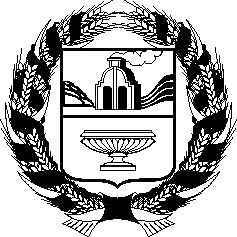 НИЖНЕНЕНИНСКИЙ СЕЛЬСКИЙ СОВЕТ НАРОДНЫХ ДЕПУТАТОВ                         СОЛТОНСКОГО РАЙОНА АЛТАЙСКОГО КРАЯРЕШЕНИЕ (ПРОЕКТ)от______________                                                                                                                     №______           с. Нижняя НенинкаО бюджете сельского поселениямуниципального образованияНижнененинский сельсоветСолтонского района Алтайскогокрая на 2021 годСтатья 1. Основные характеристики бюджета сельского поселения на 2021 год1. Утвердить основные характеристики бюджета сельского поселения на  2021 год:1) прогнозируемый общий объем доходов бюджета сельского поселения 
в сумме 1729,2 тыс. рублей, в том числе объем межбюджетных трансфертов, получаемых из других бюджетов, в сумме 861,2 тыс. рублей;2) общий объем расходов бюджета сельского поселения в сумме 1815,2 тыс. рублей;3) верхний предел муниципального долга по состоянию на 1 января 2022 года в сумме 434,0 тыс. рублей, в том числе верхний предел долга по муниципальным гарантиям в сумме 0,0 тыс. рублей;4) дефицит бюджета сельского поселения в сумме 86,0 тыс. рублей.2. Утвердить источники финансирования дефицита бюджета сельского поселения на 2021 год согласно приложению 1 к настоящему Решению.Статья 2. Главные администраторы доходов и главные администраторы источников финансирования дефицита1. Утвердить перечень главных администраторов доходов бюджета сельского поселения согласно приложению 2 к настоящему Решению.         2. Утвердить перечень главных администраторов источников финансирования  дефицита бюджета сельского поселения согласно приложению 3  к настоящему Решению.        Статья 3. Бюджетные ассигнования бюджета сельского поселения на 2021 год         1. Утвердить:1) распределение бюджетных ассигнований по разделам и подразделам классификации  расходов бюджета сельского поселения на 2021 год согласно приложению 4 к настоящему Решению;         2) ведомственную структуру расходов бюджета сельского поселения на 2021 год согласно приложению 5 к настоящему Решению;    3) распределение бюджетных ассигнований по разделам, подразделам, целевым статьям, группам (группам и подгруппам) видов расходов на 2021 год согласно приложению 6 к настоящему Решению.         2. Утвердить общий объем бюджетных ассигнований, направляемых на исполнение публичных нормативных обязательств, на 2021 год в сумме 36,0 тыс. рублей.Статья 4. Особенности исполнения бюджета сельского поселения 1. Администрация Сузопского сельсовета вправе в ходе исполнения настоящего Решения  без внесения изменений в настоящее Решение вносить изменения в сводную бюджетную роспись в соответствии с действующим бюджетным законодательством.2. Установить, что  заключение и оплата ранее заключенных получателями средств бюджета сельского поселения контрактов, исполнение которых осуществляется за счет средств бюджета сельского поселения, производятся в пределах бюджетных ассигнований, утвержденных сводной бюджетной росписью бюджета сельского поселения и с учетом принятых обязательств.3. Обязательства, вытекающие из контрактов (договоров), исполнение которых осуществляется за счет средств бюджета сельского поселения, и принятые к исполнению получателями средств бюджета сельского поселения сверх бюджетных ассигнований, утвержденных сводной бюджетной росписью, оплате не подлежат. 4. Рекомендовать органам местного самоуправления не принимать решений, приводящих к увеличению численности муниципальных служащих.Статья 5. Приведение решений и иных нормативных правовых актов в соответствие с настоящим РешениемРешения и иные нормативные правовые акты подлежат приведению в соответствие с настоящим Решением не позднее трех месяцев со дня вступления в силу настоящего Решения. Статья 6. Вступление в силу настоящего Решения1. Настоящее Решение вступает в силу с 1 января 2021  года. 2. Обнародовать настоящее Решение на информационном стенде Администрации сельсовета и на информационном стенде села Акатьево.Глава сельсовета                  				                                    Л.Н.Павленко                                                                                             Приложение 1                                                                                                      к решению Нижнененинского сельского                                                                       Совета народных  депутатов                                                                                        Солтонского района  Алтайского края                                                                                «О бюджете сельского поселения                                                                           муниципального образования                                                                                                                                                                          Нижнененинский сельсовет Солтонского                                                                                        района Алтайского края на 2021 год»                                                             от ___________ № ___Источники финансирования дефицита бюджета сельского поселения на 2021 год                                                                                                                                             тыс. рублей                                                                                             Приложение 2                                                                                                      к решению Нижнененинского сельского                                                                       Совета народных  депутатов                                                                                        Солтонского района  Алтайского края                                                                                «О бюджете сельского поселения                                                                           муниципального образования                                                                                                                                                                          Нижнененинский сельсовет Солтонского                                                                                        района Алтайского края на 2021 год»                                                             от ___________ № ___Перечень главных администраторов доходов бюджета сельского поселения                                                                                             Приложение 3                                                                                                      к решению Нижнененинского сельского                                                                       Совета народных  депутатов                                                                                        Солтонского района  Алтайского края                                                                                «О бюджете сельского поселения                                                                           муниципального образования                                                                                                                                                                          Нижнененинский сельсовет Солтонского                                                                                        района Алтайского края на 2021 год»                                                             от ___________ № ___Перечень главных администраторов источников финансирования дефицита бюджета сельского поселения                                                                                              Приложение 4                                                                                                      к решению Нижнененинского сельского                                                                       Совета народных  депутатов                                                                                        Солтонского района  Алтайского края                                                                                «О бюджете сельского поселения                                                                           муниципального образования                                                                                                                                                                          Нижнененинский сельсовет Солтонского                                                                                        района Алтайского края на 2021 год»                                                             от ___________ № ___Распределение бюджетных ассигнований  по разделам и подразделам классификации расходов бюджета сельского поселения на 2021 год                    тыс. рублей                                                                                             Приложение 5                                                                                                      к решению Нижнененинского сельского                                                                       Совета народных  депутатов                                                                                        Солтонского района  Алтайского края                                                                                «О бюджете сельского поселения                                                                           муниципального образования                                                                                                                                                                          Нижнененинский сельсовет Солтонского                                                                                        района Алтайского края на 2021 год»                                                             от ___________ № ___Ведомственная структура расходов бюджета сельского поселения на 2021 год                                                                  тыс. рублей                                                 Приложение 6                                                                                                      к решению Нижнененинского сельского                                                                       Совета народных  депутатов                                                                                        Солтонского района  Алтайского края                                                                                «О бюджете сельского поселения                                                                           муниципального образования                                                                                                                                                                          Нижнененинский сельсовет Солтонского                                                                                        района Алтайского края на 2021 год»                                                             от ___________ № ___  Распределение бюджетных ассигнований по разделам, подразделам, целевым  статьям, группам (группам и подгруппам) видов расходов на 2021 год                                                                                                                                                                                                                                                                                                                                                                                              тыс. рублей   КодИсточники финансирования дефицита бюджетаСумма01 05 00 00 10 0000Изменение остатков средств на счетах по учету средств бюджета сельского поселения 86,0Код главыКодНаименование123303Администрация Сузопского сельсовета Солтонского района Алтайского края3031 11 05025 10 0000 120Доходы, получаемые в виде арендной платы, а также средства от продажи права на заключение договоров аренды за земли, находящиеся в собственности сельских поселений (за исключением земельных участков муниципальных бюджетных и автономных учреждений)3031 11 05035 10 0000 120Доходы от сдачи в аренду имущества, находящегося в оперативном управлении органов управления  сельских поселений и созданных ими учреждений (за исключением имущества муниципальных бюджетных и автономных учреждений)3031 11 08050 10 0000 120Средства, получаемые от передачи имущества, находящегося в собственности сельских поселений (за исключением имущества муниципальных бюджетных и автономных учреждений, а также имущества муниципальных унитарных предприятий, в том числе казенных), в залог, в доверительное управление3031 11 09045 10 0000 120Прочие поступления от использования имущества, находящегося в собственности сельских поселений (за исключением имущества муниципальных бюджетных и автономных учреждений, а также имущества муниципальных унитарных предприятий, в том числе казенных)3031 13 01995 10 0000130Прочие доходы от оказания платных услуг (работ) получателями средств бюджетов сельских поселений3031 13 02065 10 0000 130Доходы, поступающие в порядке возмещения расходов, понесенных в связи с эксплуатацией  имущества сельских поселений3031 14 01050 10 0000410Доходы от продажи квартир, находящихся в собственности сельских поселений3031 14 02052 10 0000 410Доходы от реализации имущества, находящегося в оперативном управлении учреждений, находящихся в ведении органов управления сельских поселений (за исключением имущества муниципальных бюджетных и автономных учреждений), в части реализации основных средств по указанному имуществу3031 14 02 052 10 0000 440Доходы от реализации имущества, находящегося в оперативном управлении учреждений, находящихся в ведении органов управления сельских поселений (за исключением имущества муниципальных бюджетных и автономных учреждений), в части реализации материальных запасов по указанному имуществу3031 14 06025 10 0000 430Доходы от продажи земельных участков, находящихся в собственности сельских поселений (за исключением земельных участков муниципальных бюджетных и автономных учреждений)3031 16 02020 02 0000 140Административные штрафы, установленные законами субъектов Российской Федерации об административных правонарушениях, за нарушение муниципальных правовых актов3031 16 10123 01 0000 140Доходы от денежных взысканий (штрафов), поступающие в счет погашения задолженности, образовавшейся до 1 января 2020 года, подлежащие зачислению в бюджет муниципального образования по нормативам, действовавшим в 2019 году3031 17 01050 10 0000 180Невыясненные поступления, зачисляемые в бюджеты сельских поселений3031 17 05050 10 0000 180Прочие неналоговые доходы бюджетов сельских поселений3032 02 15002 10 0000 150Дотации бюджетам сельских поселений на поддержку мер по обеспечению сбалансированности бюджетов3032 02 16001 10 0000 150Дотации бюджетам сельских поселений на выравнивание бюджетной обеспеченности из бюджетов муниципальных районов3032 02 30024 10 0000 150Субвенции бюджетам сельских поселений на выполнение передаваемых полномочий субъектов Российской Федерации3032 02 35118 10 0000 150Субвенции бюджетам сельских поселений на осуществление первичного воинского учета на территориях, где отсутствуют военные комиссариаты3032 02 40014 10 0000 150Межбюджетные трансферты, передаваемые бюджетам сельских поселений из бюджетов муниципальных районов на осуществление части полномочий по решению вопросов местного значения в соответствии с заключенными соглашениями3032 02 49999 10 0000 150Прочие межбюджетные трансферты, передаваемые бюджетам сельских поселений3032 08 05000 10 0000 150Перечисления из бюджетов сельских поселений (в бюджеты поселений) для осуществления возврата (зачета) излишне уплаченных или излишне взысканных сумм налогов, сборов и иных платежей, а также сумм процентов за несвоевременное осуществление такого возврата и процентов, начисленных на излишне взысканные суммы 3032 19 60010 10 0000 150Возврат прочих остатков субсидий, субвенций и иных межбюджетных трансфертов, имеющих целевое назначение, прошлых лет из бюджетов сельских поселенийКод главыКодНаименование123303Администрация Сузопского сельсовета Солтонского района Алтайского края30301 02 00 00 10 0000 710Получение кредитов от кредитных организаций бюджетами сельских поселений в валюте Российской Федерации30301 02 00 00 10 0000 810Погашение бюджетами сельских поселений кредитов от кредитных организаций в валюте Российской Федерации30301 03 01 00 10 0000 710Получение кредитов от других бюджетов бюджетной системы Российской Федерации бюджетами сельских поселений в валюте Российской Федерации30301 03 01 00 10 0000 810Погашение бюджетами сельских поселений кредитов от других бюджетов бюджетной системы Российской Федерации в валюте Российской ФедерацииНаименованиеРзПРСумма1234Общегосударственные вопросы011451,7Функционирование высшего должностного лица субъекта Российской Федерации и муниципального образования0102362,5Функционирование Правительства Российской Федерации, высших исполнительных органов государственной власти субъектов Российской Федерации, местных администраций01041032,3Резервные  фонды011110,0Другие общегосударственные вопросы011346,9Национальная оборона02106,2Мобилизационная и вневойсковая подготовка0203106,2Национальная безопасность и правоохранительная деятельность036,0Защита населения и территории от чрезвычайных ситуаций природного и техногенного характера, пожарная  безопасность03106,0Национальная экономика04196,3Дорожное хозяйство (дорожные фонды)0409195,8Другие вопросы в области национальной экономики04120,5Жилищно-коммунальное хозяйство0513,0Жилищное хозяйство05011,0Благоустройство050312,0Культура, кинематография 	081,0Другие вопросы в области культуры, кинематографии 08041,0Социальная политика1036,0Пенсионное обеспечение 100136,0Физическая культура и спорт115,0Физическая культура11015,0НаименованиеМинРзПрЦСРВРСумма1234567Администрация Нижнененинского сельсовета Солтонского района  Алтайского края3031815,2            Общегосударственные вопросы303011451,7Функционирование высшего должностного лица субъекта Российской Федерации и муниципального образования3030102362,5Руководство и управление в сфере установленных функций органов  государственной власти субъектов Российской Федерации и органов местного самоуправления303010201 0 00 00000362,5Расходы на обеспечение деятельности органов местного  самоуправления303010201 2 00 00000362,5Глава муниципального образования303010201 2 0010120362,5Расходы на выплаты персоналу в целях обеспечения выполнения функций государственными (муниципальными) органами казенными учреждениями, органами управления государственными внебюджетными фондами303010201 2 0010120100362,5Функционирование Правительства Российской Федерации, высших исполнительных органов государственной власти субъектов Российской Федерации, местных администраций30301041032,3Руководство и управление в сфере установленных функций органов   государственной власти субъектов Российской Федерации и органов местного самоуправления303010401 0 00 00000698,9Расходы на обеспечение деятельности органов местного самоуправления303010401 2 00 00000698,9Центральный аппарат органов местного самоуправления303010401 2 00 10110698,9Расходы на выплаты персоналу в целях обеспечения выполнения функций государственными (муниципальными) органами казенными учреждениями, органами управления государственными внебюджетными фондами303010401 2 00 10110100513,4 Закупка товаров, работ и услуг для обеспечения государственных (муниципальных) нужд303010401 2 00 10110200163,5Уплата налогов, сборов и иных платежей303010401 2 00 1011085022,0Межбюджетные трансферты общего характера бюджетам субъектов Российской Федерации и муниципальных образований303010498 0 00 00000333,4Прочие межбюджетные трансферты общего характера303010498 5 00 00000333,4Софинансирование части расходов местных бюджетов по оплате труда работников муниципальных учреждений303010498 5 00 S0430333,4Расходы на выплаты персоналу в целях обеспечения выполнения функций государственными (муниципальными) органами, казенными учреждениями, органами управления государственными внебюджетными фондами303010498 5 00 S0430100333,4Резервные  фонды303011110,0Иные расходы органов государственной власти субъектов Российской Федерации и органов местного самоуправления303011199 0 00 0000010,0Резервные  фонды 303011199 1 00 0000010,0Резервные фонды местных администраций303011199 1 00 1410010,0Резервные средства303011199 1 00 1410087010,0Другие  общегосударственные вопросы303011346,9Руководство и управление в сфере установленных функций органов  государственной власти субъектов Российской Федерации и органов местного самоуправления303011301 0 00 0000018,9Руководство и управление в сфере установленных функций303011301 4 00 0000018,9Функционирование административных комиссий303011301 4 00 7006018,9Расходы на выплату персоналу в целях обеспечения выполнения функций государственными (муниципальными) органами, казенными учреждениями, органами управления государственными внебюджетными фондами303011301 4 00 7006010018,9Иные расходы органов государственной власти субъектов Российской Федерации и органов местного самоуправления303011399 0 00 0000028,0Расходы на выполнение других обязательств государства 303011399 9 00 0000028,0Прочие выплаты по обязательствам государства303011399 9 00 1471026,0Уплата налогов, сборов и иных платежей303011399 9 00 1471085026,0Информационное освещение деятельности органов местного самоуправления 303011399 9 00 165202,0Закупка товаров, работ и услуг для обеспечения государственных (муниципальных) нужд303011399 9 00 165202002,0Национальная оборона                            30302106,2Мобилизационная и вневойсковая подготовка3030203106,2Руководство и управление в сфере установленных функций органов государственной власти субъектов Российской Федерации и органов местного самоуправления303020301 0 00 00000106,2Руководство и управление в сфере установленных функций303020301 4 00 00000106,2Осуществление первичного воинского учета на территориях, где отсутствуют военные комиссариаты303020301 4 00 51180106,2Расходы на выплату персоналу в целях обеспечения выполнения функций государственными (муниципальными) органами, казенными учреждениями, органами управления государственными внебюджетными фондами303020301 4 00 5118010091,9Закупка товаров, работ и услуг для обеспечения государственных (муниципальных) нужд303020301 4 00 5118020014,3Национальная безопасность и               правоохранительная деятельность303036,0Защита населения и территории от чрезвычайных ситуаций природного и техногенного характера, пожарная  безопасность30303106,0Руководство и управление в сфере установленных функций органов государственной власти субъектов Российской Федерации и органов местного самоуправления303031001 0 00 000001,0Руководство и управление в сфере установленных функций303031001 4 00 000001,0Осуществление части полномочий по решению вопросов местного значения в соответствии с заключенными соглашениями303031001 4 00 605101,0Закупка товаров, работ и услуг для обеспечения государственных (муниципальных) нужд303031001 4 00 605102001,0Иные вопросы в области национальной обороны, национальной безопасности и правоохранительной деятельности303 03 1093 0 00 000005,0Мероприятия по гражданской обороне303031093 2 00 000005,0Мероприятия  в области пожарной безопасности303031093 2 00 192005,0Закупка товаров, работ и услуг для обеспечения государственных (муниципальных) нужд303031093 2 00 192002005,0Национальная экономика                  30304196,3Дорожное хозяйство (дорожные фонды)3030409195,8Иные вопросы в области национальной экономики303040991 0 00 00000195,8Мероприятия в сфере транспорта и дорожного хозяйства303040991 2 00 00000195,8Содержание, ремонт, реконструкция и строительство автомобильных дорог, являющихся муниципальной собственностью303040991 2 00 67270195,8Закупка товаров, работ и услуг для обеспечения государственных (муниципальных) нужд303040991 2 00 67270200195,8Другие вопросы в области национальной экономики30304120,5Руководство и управление в сфере установленных функций органов государственной власти субъектов Российской Федерации и органов местного самоуправления303041201 0 00 000000,5Руководство и управление в сфере установленных функций303041201 4 00 000000,5Осуществление части полномочий по решению вопросов местного значения в соответствии с заключенными соглашениями303041201 4 00 605100,5Закупка товаров, работ и услуг для обеспечения государственных (муниципальных) нужд303041201 4 00 605102000,5Жилищно-коммунальное хозяйство  3030513,0Жилищное хозяйство30305011,0Руководство и управление в сфере установленных функций органов государственной власти субъектов Российской Федерации и органов местного самоуправления303050101 0 00 000001,0Руководство и управление в сфере установленных функций303050101 4 00 000001,0Осуществление части полномочий по решению вопросов местного значения в соответствии с заключенными соглашениями303050101 4 00 605101,0Закупка товаров, работ и услуг для обеспечения государственных (муниципальных) нужд303050101 4 00 605102001,0Благоустройство303050312,0Руководство и управление в сфере установленных функций органов государственной власти субъектов Российской Федерации и органов местного самоуправления303050301 0 00 000004,0Руководство и управление в сфере установленных функций303050301 4 00 000004,0Осуществление части полномочий по решению вопросов местного значения в соответствии с заключенными соглашениями303050301 4 00 605104,0Закупка товаров, работ и услуг для обеспечения государственных (муниципальных) нужд303050301 4 00 605102004,0Иные вопросы в области жилищно-коммунального хозяйства303050392 0 00 000008,0Иные расходы в области жилищно-коммунального хозяйства303050392 9 00 000008,0Уличное освещение303050392 9 00 180503,0Закупка товаров, работ и услуг для обеспечения государственных (муниципальных) нужд303050392 9 00 180502003,0Прочие мероприятия по благоустройству муниципальных образований303050392 9 00 180805,0Закупка товаров, работ и услуг для обеспечения государственных (муниципальных) нужд303050392 9 00 180802005,0Культура, кинематография                 303081,0Другие вопросы в области культуры, кинематографии 30308041,0Руководство и управление в сфере установленных функций органов государственной власти субъектов Российской Федерации и органов местного самоуправления303080401 0 00 000001,0Руководство и управление в сфере установленных функций303080401 4 00 000001,0Осуществление части полномочий по решению вопросов местного значения в соответствии с заключенными соглашениями303080401 4 00 605101,0Закупка товаров, работ и услуг для обеспечения государственных (муниципальных) нужд303080401 4 00 605102001,0Социальная политика                        3031036,0Пенсионное обеспечение303100136,0Иные вопросы в отраслях социальной сферы303100190 0 00 0000036,0Иные вопросы в сфере социальной политики303100190 4 00 0000036,0Доплаты к пенсиям303100190 4 00 1627036,0Социальное обеспечение и иные выплаты населению 303100190 4 00 1627030036,0Физическая культура и спорт        303115,0Физическая культура30311015,0Иные вопросы в отраслях социальной сферы303110190 0 00 000005,0Иные вопросы в сфере здравоохранения, физической  культуры и спорта 303110190 3 00 000005,0Мероприятия в области спорта и физической культуры303110190 3 00 166705,0Закупка товаров, работ и услуг для обеспечения государственных (муниципальных) нужд303110190 3 00 166702005,0НаименованиеРзПрЦСРВРСумма123456Общегосударственные вопросы011451,7Функционирование высшего должностного лица субъекта Российской Федерации и муниципального образования0102362,5Руководство и управление в сфере установленных функций органов  государственной власти субъектов Российской Федерации и органов местного самоуправления010201 0 00 00000362,5Расходы на обеспечение деятельности органов местного  самоуправления010201 2 00 00000362,5Глава муниципального образования010201 2 0010120362,5Расходы на выплаты персоналу в целях обеспечения выполнения функций государственными (муниципальными) органами казенными учреждениями, органами управления государственными внебюджетными фондами010201 2 0010120100362,5Функционирование Правительства Российской Федерации, высших исполнительных органов государственной власти субъектов Российской Федерации, местных администраций01041032,3Руководство и управление в сфере установленных функций органов   государственной власти субъектов Российской Федерации и органов местного самоуправления010401 0 00 00000698,9Расходы на обеспечение деятельности органов местного самоуправления010401 2 00 00000698,9Центральный аппарат органов местного самоуправления010401 2 00 10110698,9Расходы на выплаты персоналу в целях обеспечения выполнения функций государственными (муниципальными) органами казенными учреждениями, органами управления государственными внебюджетными фондами010401 2 00 10110100513,4Закупка товаров, работ и услуг для обеспечения государственных (муниципальных) нужд010401 2 00 10110200163,5Уплата налогов, сборов и иных платежей010401 2 00 1011085022,0Межбюджетные трансферты общего характера бюджетам субъектов Российской Федерации и муниципальных образований010498 0 00 00000333,4Прочие межбюджетные трансферты общего характера010498 5 00 00000333,4Софинансирование части расходов местных бюджетов по оплате труда работников муниципальных учреждений010498 5 00 S0430333,4Расходы на выплаты персоналу в целях обеспечения выполнения функций государственными (муниципальными) органами, казенными учреждениями, органами управления государственными внебюджетными фондами010498 5 00 S0430100333,4Резервные  фонды011110,0Иные расходы органов государственной власти субъектов Российской Федерации и органов местного самоуправления011199 0 00 0000010,0Резервные  фонды 011199 1 00 0000010,0Резервные фонды местных администраций011199 1 00 1410010,0Резервные средства011199 1 00 1410087010,0Другие  общегосударственные вопросы011346,9Руководство и управление в сфере установленных функций органов  государственной власти субъектов Российской Федерации и органов местного самоуправления011301 0 00 0000018,9Руководство и управление в сфере установленных функций011301 4 00 0000018,9Функционирование административных комиссий011301 4 00 7006018,9Расходы на выплату персоналу в целях обеспечения выполнения функций государственными (муниципальными) органами, казенными учреждениями, органами управления государственными внебюджетными фондами011301 4 00 7006010018,9Иные расходы органов государственной власти субъектов Российской Федерации и органов местного самоуправления011399 0 00 0000028,0Расходы на выполнение других обязательств государства 011399 9 00 0000028,0Прочие выплаты по обязательствам государства011399 9 00 1471026,0Уплата налогов, сборов и иных платежей011399 9 00 1471085026,0Информационное освещение деятельности органов местного самоуправления 011399 9 00 165202,0Закупка товаров, работ и услуг для обеспечения государственных (муниципальных) нужд011399 9 00 165202002,0Национальная оборона02106,2Мобилизационная и вневойсковая подготовка0203106,2Руководство и управление в сфере установленных функций органов государственной власти субъектов Российской Федерации и органов местного самоуправления020301 0 00 00000106,2Руководство и управление в сфере установленных функций020301 4 00 00000106,2Осуществление первичного воинского учета на территориях, где отсутствуют военные комиссариаты020301 4 00 51180106,2Расходы на выплату персоналу в целях обеспечения выполнения функций государственными (муниципальными) органами, казенными учреждениями, органами управления государственными внебюджетными фондами020301 4 00 5118010091,9Закупка товаров, работ и услуг для обеспечения государственных (муниципальных) нужд020301 4 00 5118020014,3Национальная безопасность и правоохранительная деятельность036,0Защита населения и территории от чрезвычайных ситуаций природного и техногенного характера, пожарная  безопасность03106,0Руководство и управление в сфере установленных функций органов государственной власти субъектов Российской Федерации и органов местного самоуправления031001 0 00 000001,0Руководство и управление в сфере установленных функций031001 4 00 000001,0Осуществление части полномочий по решению вопросов местного значения в соответствии с заключенными соглашениями031001 4 00 605101,0Закупка товаров, работ и услуг для обеспечения государственных (муниципальных) нужд031001 4 00 605102001,0Иные вопросы в области национальной обороны, национальной безопасности и правоохранительной деятельности03 1093 0 00 000005,0Мероприятия по гражданской обороне031093 2 00 000005,0Мероприятия  в области пожарной безопасности031093 2 00 192005,0Закупка товаров, работ и услуг для обеспечения государственных (муниципальных) нужд031093 2 00 192002005,0Национальная экономика04196,3Дорожное хозяйство (дорожные фонды)0409195,8Иные вопросы в области национальной экономики040991 0 00 00000195,8Мероприятия в сфере транспорта и дорожного хозяйства040991 2 00 00000195,8Содержание, ремонт, реконструкция и строительство автомобильных дорог, являющихся муниципальной собственностью040991 2 00 67270195,8Закупка товаров, работ и услуг для обеспечения государственных (муниципальных) нужд040991 2 00 67270200195,8Другие вопросы в области национальной экономики04120,5Руководство и управление в сфере установленных функций органов государственной власти субъектов Российской Федерации и органов местного самоуправления041201 0 00 000000,5Руководство и управление в сфере установленных функций041201 4 00 000000,5Осуществление части полномочий по решению вопросов местного значения в соответствии с заключенными соглашениями041201 4 00 605100,5Закупка товаров, работ и услуг для обеспечения государственных (муниципальных) нужд041201 4 00 605102000,5Жилищно-коммунальное хозяйство0513,0Жилищное хозяйство05011,0Руководство и управление в сфере установленных функций органов государственной власти субъектов Российской Федерации и органов местного самоуправления050101 0 00 000001,0Руководство и управление в сфере установленных функций050101 4 00 000001,0Осуществление части полномочий по решению вопросов местного значения в соответствии с заключенными соглашениями050101 4 00 605101,0Закупка товаров, работ и услуг для обеспечения государственных (муниципальных) нужд050101 4 00 605102001,0Благоустройство050312,0Руководство и управление в сфере установленных функций органов государственной власти субъектов Российской Федерации и органов местного самоуправления050301 0 00 000004,0Руководство и управление в сфере установленных функций050301 4 00 000004,0Осуществление части полномочий по решению вопросов местного значения в соответствии с заключенными соглашениями050301 4 00 605104,0Закупка товаров, работ и услуг для обеспечения государственных (муниципальных) нужд050301 4 00 605102004,0Иные вопросы в области жилищно-коммунального хозяйства050392 0 00 000008,0Иные расходы в области жилищно-коммунального хозяйства050392 9 00 000008,0Уличное освещение050392 9 00 180503,0Закупка товаров, работ и услуг для обеспечения государственных (муниципальных) нужд050392 9 00 180502002,0Прочие мероприятия по благоустройству муниципальных образований050392 9 00 180805,0Закупка товаров, работ и услуг для обеспечения государственных (муниципальных) нужд050392 9 00 180802005,0Культура, кинематография 081,0Другие вопросы в области культуры, кинематографии 08041,0Руководство и управление в сфере установленных функций органов государственной власти субъектов Российской Федерации и органов местного самоуправления080401 0 00 000001,0Руководство и управление в сфере установленных функций080401 4 00 000001,0Осуществление части полномочий по решению вопросов местного значения в соответствии с заключенными соглашениями080401 4 00 605101,0Закупка товаров, работ и услуг для обеспечения государственных (муниципальных) нужд080401 4 00 605102001,0Социальная политика1036,0Пенсионное обеспечение100136,0Иные вопросы в отраслях социальной сферы100190 0 00 0000036,0Иные вопросы в сфере социальной политики100190 4 00 0000036,0Доплаты к пенсиям100190 4 00 1627036,0Социальное обеспечение и иные выплаты населению 100190 4 00 1627030036,0Физическая культура и спорт115,0Физическая культура1101Иные вопросы в отраслях социальной сферы110190 0 00 000005,0Иные вопросы в сфере здравоохранения, физической  культуры и спорта 110190 3 00 000005,0Мероприятия в области спорта и физической культуры110190 3 00 166705,0Закупка товаров, работ и услуг для обеспечения государственных (муниципальных) нужд110190 3 00 166702005,0